ágazati bértámogatás GINOP-5.3.10 / ágazati bértámogatás VEKOP-17TÁJÉKOZTATÓaz ágazati bértámogatást nyújtó,A strukturális változásokhoz való alkalmazkodás segítése című GINOP-5.3.10-VEKOP-17 munkaerőpiaci programrólAz Európai Unióhoz történő csatlakozást követően hazánk jogosulttá vált igénybe venni azokat a támogatási formákat, amelyeket a közösség a tagok számára nyújt. Egyik ilyen támogatási forrás az Európai Szociális Alap (ESZA), amelynek többek között fontos célkitűzése, hogy csökkentse a tagországok munkanélküliségét. Az ESZA forrásból lehetőség nyílt az előre nem látható okból — járvány miatt elrendelt veszélyhelyzet, vagy annak következtében kialakuló gazdasági recesszió miatti megrendelés-visszaesés miatt — bekövetkezett átmeneti gazdasági nehézség áthidalását szolgáló segítségnyújtásra, az ágazati bértámogatásra, melynek lebonyolítói a kormányhivatalok.Kiknek segít az ágazati bértámogatást finanszírozó munkaerőpiaci program?A támogatás célja a szálláshely szolgáltatás, vendéglátás és a szabadidős tevékenység területén a — koronavírus okozta veszélyhelyzet és az annak kapcsán elrendelt egyes intézkedések következtében veszélyeztetett — munkahelyek megóvása. A munkaadó részére — kivéve szálláshely szolgáltatók esetében, akiknek eltérő a támogatása — a nála dolgozó (tehát a munkaadónál már a támogatásról szóló Hirdetmény megjelentetésének 2020. november 11-i napját megelőzően munkaviszonyban álló) személy foglalkoztatásához a munkavállaló 2020. november 10. napján érvényes munkaszerződésében szereplő, munkaviszony alapján járó bruttó munkabérének 50 %-os mértékéig — de legfeljebb 241 500 Ft-ig terjedő havi összegig —, 2020. november és december, valamint 2021. január hónapokra (e három hónapra) nyújtható támogatás. A szálláshely szolgáltatók esetében az előzőektől való eltérések: 2020. december és 2021. január hónapokra nyújtható támogatás, a 2020. december 9. napján érvényes munkaszerződés szerinti bruttó bér alapulvételével.Azok a munkaadók kaphatják e vissza nem térítendő támogatást — az állami foglalkoztatási szervként eljáró, a munkaadónak a munkavállalója foglalkoztatása helye szerinti illetékességű megyei (fővárosi) kormányhivatalhoz a 2021. február 8. napjáig benyújtott kérelmük alapján —, mely munkaadók tényleges főtevékenysége:Éttermi, mozgó vendéglátás (TEÁOR 5610) tevékenység,Rendezvényi étkeztetés (TEÁOR 5621) tevékenység,	Italszolgáltatás (TEÁOR 5630) tevékenység,Filmvetítés (TEÁOR 5914) tevékenység,Konferencia, kereskedelmi bemutató szervezése (TEÁOR 8230) tevékenységSport és szabadidős képzés (TEÁOR 8551) tevékenység,Előadó-művészet (TEÁOR 9001) tevékenység,Előadó-művészetet kiegészítő (TEÁOR 9002) tevékenység,Művészeti létesítmények működtetése (TEÁOR 9004) tevékenység,Múzeumi tevékenység (TEÁOR 9102) tevékenység,Növény-, állatkert, természetvédelmi terület működtetése (TEÁOR 9104) tevékenység,Sportlétesítmény működtetése (TEÁOR 9311) tevékenység,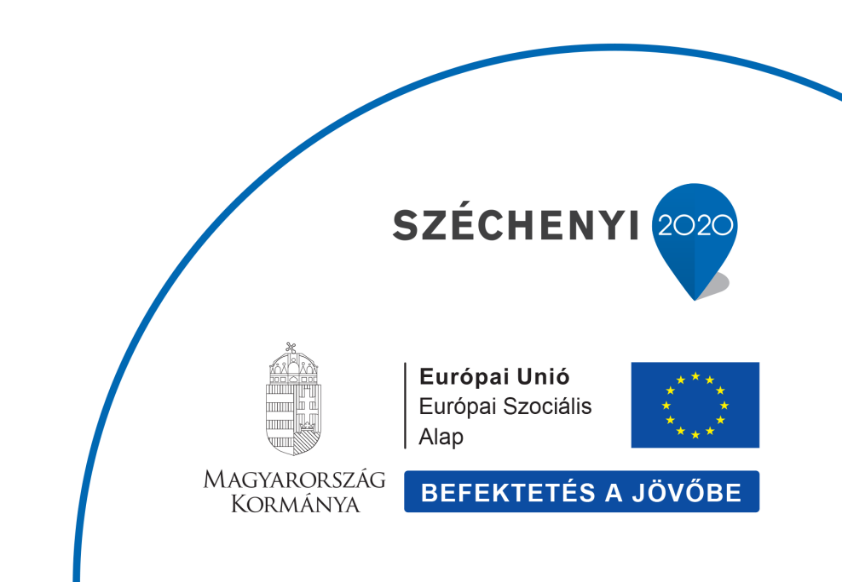 Sportegyesületi tevékenység (TEÁOR 9312),Testedzési szolgáltatás (TEÁOR 9313) tevékenység,Egyéb sporttevékenység (TEÁOR 9319) tevékenység,Vidámparki, szórakoztatóparki (TEÁOR 9321) tevékenység,Fizikai közérzetet javító szolgáltatás (TEÁOR 9604) tevékenység, M.n.s. egyéb szórakoztatás, szabadidős tevékenység (TEÁOR 9329)Szállodai szolgáltatás (TEÁOR 5510) tevékenység, Üdülési, egyéb átmeneti szálláshely-szolgáltatás (TEÁOR 5520) tevékenység,Kempingszolgáltatás (TEÁOR 5530) tevékenység,Egyéb szálláshely szolgáltatás (TEÁOR 5590) tevékenység, Utazásközvetítés (TEÁOR 7911) tevékenység, vagyUtazásszervezés (TEÁOR 7912) tevékenység. A Fizikai közérzetet javító szolgáltatás (TEÁOR 9604) szerinti tevékenységet végzőre akkor vonatkozik a bértámogatás, ha a tevékenységet végző megfelel a közfürdők létesítésének és üzemeltetésének közegészségügyi feltételeiről szóló 37/1996. (X. 18.) NM rendelet szabályainak.Tényleges főtevékenységnek azt a tevékenységet kell érteni, amelyből a munkaadónak a támogatásról szóló Hirdetmény 2020. november 11-i, https://www.munka.hu/ oldalon történő megjelenését megelőző hat hónapban a legtöbb bevétele, de legalább bevételének 30 %-a származott. A feltétel konjunktív, azaz mind a két kritériumnak teljesülnie kell.Költségvetési szerv, valamint helyi önkormányzat nem részesülhet ezen támogatásban (de pl. 100%-ban önkormányzati tulajdonban lévő gazdasági társaság igen).A támogatás további részleteiről https://nfsz.munka.hu/cikk/1294/Agazati_bertamogatasi_program oldalon tájékozódhat.Reméljük, a járvány miatti helyzetben elbocsátással veszélyeztetett munkavállalók mind szélesebb köre azok táborába tartozhat majd, akiknek az Európai Unió által támogatott segítségnyújtással a munkahelye megőrizhető.Amennyiben a támogatással kapcsolatban kérdése merül fel, kérem jelezze a foglalkoztatas@borsod.gov.hu e-mail címen.Miskolc, 2020. december 15.Borsod-Abaúj-Zemplén Megyei Kormányhivatal